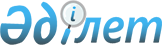 О внесении изменений в решение 35 сессии Темиртауского городского маслихата от 24 декабря 2014 года № 35/4 "О городском бюджете на 2015-2017 годы"Решение Темиртауского городского маслихата Карагандинской области от 29 апреля 2015 года № 37/4. Зарегистрировано Департаментом юстиции Карагандинской области 15 мая 2015 года № 3206      В соответствии с Бюджетным кодексом Республики Казахстан от 4 декабря 2008 года, Законом Республики Казахстан от 23 января 2001 года "О местном государственном управлении и самоуправлении в Республике Казахстан", городской маслихат РЕШИЛ:

      1. Внести в решение 35 сессии Темиртауского городского маслихата от 24 декабря 2014 года № 35/4 "О городском бюджете на 2015-2017 годы" (зарегистрировано в Реестре государственной регистрации нормативных правовых актов за № 2911, опубликовано в информационно - правовой системе "Әділет" 23 января 2015 года, опубликовано в газете "Вести Темиртау" от 14 января 2015 года № 1), следующие изменения:

      1) пункт 1 изложить в следующей редакции:

      "1. Утвердить бюджет города на 2015-2017 годы согласно приложениям 1, 2 и 3 соответственно, в том числе на 2015 год в следующих объемах: 

      1) доходы – 10 933 453 тысяч тенге, в том числе по:

      налоговым поступлениям – 9 801 008 тысяч тенге;

      неналоговым поступлениям – 39 896 тысяч тенге;

      поступлениям от продажи основного капитала – 119 296 тысяч тенге;

      поступлениям трансфертов – 973 253 тысяч тенге;

      2) затраты – 11 017 887 тысяч тенге; 

      3) чистое бюджетное кредитование – 52 132 тысяч тенге, в том числе:

      бюджетные кредиты - 52 132 тысяч тенге;

      погашение бюджетных кредитов - 0 тысяч тенге; 

      4) сальдо по операциям с финансовыми активами – минус 5000 тысяч тенге, в том числе:

      приобретение финансовых активов - 0 тысяч тенге; 

      поступления от продажи финансовых активов государства – 5000 тысяч тенге;

      5) дефицит (профицит) бюджета – минус 131 566 тысяч тенге;

      6) финансирование дефицита (использование профицита) бюджета – 131 566 тысяч тенге, в том числе:

      поступление займов – 52 132 тысяч тенге;

      используемые остатки бюджетных средств - 79 434 тысяч тенге;

      предусмотреть в городском бюджете на 2015 год возврат неиспользованных (недоиспользованных) целевых трансфертов в сумме 1 699 тысяч тенге.";

      2) пункт 2 изложить в следующей редакции:

      "2. Учесть, что полученные целевые трансферты из республиканского и областного бюджетов на 2015 год в сумме 973 253 тысяч тенге предусмотрены:

      на введение стандартов специальных социальных услуг в сумме 7 403 тысяч тенге; 

      на реализацию государственного образовательного заказа в дошкольных организациях образования в сумме 217 290 тысяч тенге;

      на повышение оплаты труда учителям, прошедшим повышение квалификации по трехуровневой системе в сумме 43 154 тысяч тенге;

      на реализацию Плана мероприятий по обеспечению прав и улучшению качества жизни инвалидов в сумме 38 945 тысяч тенге;

      на текущее обустройство моногородов в сумме 323 589 тысяч тенге, в том числе:

      субсидирование процентной ставки по кредитам для реализации проектов – 33 934 тысяч тенге;

      предоставление грантов на развитие новых производств – 17 000 тысяч тенге; 

      жилищно-коммунальное хозяйство и благоустройство – 110 135 тысяч тенге;

      транспортная инфраструктура – 162 520 тысяч тенге;

      на выплату ежемесячной надбавки за особые условия труда к должностным окладам работников государственных учреждений, не являющихся государственными служащими, а также работников государственных казенных предприятий, финансируемых из местных бюджетов – 242 229 тысяч тенге;

      на проведение мероприятий, посвященных семидесятилетию Победы в Великой Отечественной войне – 87 057 тысяч тенге;

      на проведение профилактической дезинсекции и дератизации (за исключением дезинсекции и дератизации на территории природных очагов инфекционных и паразитарных заболеваний, а также в очагах инфекционных и паразитарных заболеваний) – 3 999 тысяч тенге;

      на возмещение владельцам стоимости изымаемых и уничтожаемых больных животных, продуктов и сырья животного происхождения – 67 тысяч тенге; 

      на субсидирование пассажирских перевозок по социально значимым городским (сельским), пригородным и внутрирайонным сообщениям в сумме 567 тысяч тенге;

      на содержание штатной численности отделов регистрации актов гражданского состояния – 2 953 тысяч тенге;

      на содержание подразделений местных исполнительных органов агропромышленного комплекса – 6000 тысяч тенге.";

      3) пункт 8 изложить в следующей редакции:

      "8. Утвердить резерв местного исполнительного органа города Темиртау на 2015 год в сумме 105 062 тысяч тенге.";

      4) приложения 1, 5 к указанному решению изложить в новой редакции согласно приложениям 1, 2 к настоящему решению.

      2. Настоящее решение вводится в действие с 1 января 2015 года.



      СОГЛАСОВАНО:



      29 апреля 2015 года

 Городской бюджет на 2015 год Перечень бюджетных программ поселка Актау, финансируемых через аппарат акима поселка Актау и других администраторов городских бюджетных программ в 2015 году
					© 2012. РГП на ПХВ «Институт законодательства и правовой информации Республики Казахстан» Министерства юстиции Республики Казахстан
				
      Председатель сессии

Ю. Кусиди

      Секретарь маслихата

В. Свиридов

      Руководитель государственного
учреждения "Отдел экономики
и финансов города Темиртау"
_____________

Б. Кунакаева
Приложение 1
к решению 37 сессии
Темиртауского городского маслихата
от 29 апреля 2015 года № 37/4Приложение 1
к решению 35 сессии
Темиртауского городского маслихата
от 24 декабря 2014 года № 35/4Категория

Категория

Категория

Категория

Сумма (тысяч тенге)

Класс

Класс

Класс

Сумма (тысяч тенге)

Подкласс

Подкласс

Сумма (тысяч тенге)

Наименование

Сумма (тысяч тенге)

1

2

3

4

5

I. Доходы

10933453

1

Налоговые поступления

9801008

01

Подоходный налог 

4437507

2

Индивидуальный подоходный налог 

4437507

03

Социальный налог

2978853

1

Социальный налог

2978853

04

Hалоги на собственность

2076085

1

Hалоги на имущество

1036135

3

Земельный налог

661092

4

Hалог на транспортные средства

378858

05

Внутренние налоги на товары, работы и услуги

251122

2

Акцизы

15330

3

Поступления за использование природных и других ресурсов

140300

4

Сборы за ведение предпринимательской и профессиональной деятельности

87785

5

Налог на игорный бизнес 

7707

08

Обязательные платежи, взимаемые за совершение юридически значимых действий и (или) выдачу документов уполномоченными на то государственными органами или должностными лицами

57441

1

Государственная пошлина

57441

2

Неналоговые поступления

39896

01

Доходы от государственной собственности 

23141

1

Поступления части чистого дохода государственных предприятий

513

5

Доходы от аренды имущества, находящегося в государственной собственности

22397

7

Вознаграждения по кредитам, выданным из государственного бюджета 

231

06

Прочие неналоговые поступления

16755

1

Прочие неналоговые поступления

16755

3

Поступления от продажи основного капитала 

119296

03

Продажа земли и нематериальных активов

119296

1

Продажа земли 

106880

2

Продажа нематериальных активов

12416

4

Поступления трансфертов

973253

02

Трансферты из вышестоящих органов государственного управления

973253

2

Трансферты из областного бюджета

973253

Функциональная группа

Функциональная группа

Функциональная группа

Функциональная группа

Функциональная группа

Сумма (тысяч тенге)

Функциональная подгруппа

Функциональная подгруппа

Функциональная подгруппа

Функциональная подгруппа

Сумма (тысяч тенге)

Администратор бюджетных программ

Администратор бюджетных программ

Администратор бюджетных программ

Сумма (тысяч тенге)

Бюджетная программа

Бюджетная программа

Сумма (тысяч тенге)

Наименование

Сумма (тысяч тенге)

1

2

3

4

5

6

II. Затраты 

11017887

01

Государственные услуги общего характера

289908

1

Представительные, исполнительные и другие органы, выполняющие общие функции государственного управления

167859

112

Аппарат маслихата района (города областного значения)

17852

001

Услуги по обеспечению деятельности маслихата района (города областного значения)

17852

122

Аппарат акима района (города областного значения)

124915

001

Услуги по обеспечению деятельности акима района (города областного значения)

124365

003

Капитальные расходы государственного органа 

550

123

Аппарат акима района в городе, города районного значения, поселка, села, сельского округа

25092

001

Услуги по обеспечению деятельности акима района в городе, города районного значения, поселка, села, сельского округа

25092

2

Финансовая деятельность

24028

489

Отдел государственных активов и закупок района (города областного значения)

24028

001

Услуги по реализации государственной политики в области управления государственных активов и закупок на местном уровне

8602

003

Капитальные расходы государственного органа 

540

004

Проведение оценки имущества в целях налогообложения

7116

005

Приватизация, управление коммунальным имуществом, постприватизационная деятельность и регулирование споров, связанных с этим 

7770

9

Прочие государственные услуги общего характера

98021

454

Отдел предпринимательства и сельского хозяйства района (города областного значения)

21185

001

Услуги по реализации государственной политики на местном уровне в области развития предпринимательства и сельского хозяйства 

21015

007

Капитальные расходы государственного органа 

170

458

Отдел жилищно-коммунального хозяйства, пассажирского транспорта и автомобильных дорог района (города областного значения)

38725

001

Услуги по реализации государственной политики на местном уровне в области жилищно-коммунального хозяйства, пассажирского транспорта и автомобильных дорог

38725

459

Отдел экономики и финансов района (города областного значения)

38111

001

Услуги по реализации государственной политики в области формирования и развития экономической политики, государственного планирования, исполнения бюджета и управления коммунальной собственностью района (города областного значения)

38111

02

Оборона

13384

1

Военные нужды

8866

122

Аппарат акима района (города областного значения)

8866

005

Мероприятия в рамках исполнения всеобщей воинской обязанности

8866

2

Организация работы по чрезвычайным ситуациям

4518

122

Аппарат акима района (города областного значения)

4518

006

Предупреждение и ликвидация чрезвычайных ситуаций масштаба района (города областного значения)

4215

007

Мероприятия по профилактике и тушению степных пожаров районного (городского) масштаба, а также пожаров в населенных пунктах, в которых не созданы органы государственной противопожарной службы 

303

03

Общественный порядок, безопасность, правовая, судебная, уголовно-исполнительная деятельность

39089

9

Прочие услуги в области общественного порядка и безопасности

39089

458

Отдел жилищно-коммунального хозяйства, пассажирского транспорта и автомобильных дорог района (города областного значения)

39089

021

Обеспечение безопасности дорожного движения в населенных пунктах

39089

04

Образование

4273561

1

Дошкольное воспитание и обучение

1083932

464

Отдел образования района (города областного значения)

1083932

009

Обеспечение деятельности организаций дошкольного воспитания и обучения

143030

040

Реализация государственного образовательного заказа в дошкольных организациях образования

940902

2

Начальное, основное среднее и общее среднее образование

2952781

464

Отдел образования района (города областного значения)

2952781

003

Общеобразовательное обучение

2743760

006

Дополнительное образование для детей

209021

4

Техническое и профессиональное, послесреднее образование 

21625

464

Отдел образования района (города областного значения)

21625

018

Организация профессионального обучения 

21625

9

Прочие услуги в области образования

215223

464

Отдел образования района (города областного значения)

209865

001

Услуги по реализации государственной политики на местном уровне в области образования

40883

005

Приобретение и доставка учебников, учебно-методических комплексов для государственных учреждений образования района (города областного значения)

59942

012

Капитальные расходы государственного органа 

260

015

Ежемесячная выплата денежных средств опекунам (попечителям) на содержание ребенка-сироты (детей-сирот), и ребенка (детей), оставшегося без попечения родителей

61416

022

Выплата единовременных денежных средств казахстанским гражданам, усыновившим (удочерившим) ребенка (детей)-сироту и ребенка (детей), оставшегося без попечения родителей 

2535

067

Капитальные расходы подведомственных государственных учреждений и организаций

44829

467

Отдел строительства района (города областного значения)

5358

037

Строительство и реконструкция объектов образования 

5358

06

Социальная помощь и социальное обеспечение

565936

2

Социальная помощь 

530207

451

Отдел занятости и социальных программ района (города областного значения)

530207

002

Программа занятости

46913

005

Государственная адресная социальная помощь

3967

006

Оказание жилищной помощи 

5804

007

Социальная помощь отдельным категориям нуждающихся граждан по решениям местных представительных органов

126530

010

Материальное обеспечение детей-инвалидов, воспитывающихся и обучающихся на дому

1268

013

Социальная адаптация лиц, не имеющих определенного местожительства

32427

014

Оказание социальной помощи нуждающимся гражданам на дому

49979

016

Государственные пособия на детей до 18 лет

5827

017

Обеспечение нуждающихся инвалидов обязательными гигиеническими средствами и предоставление услуг специалистами жестового языка, индивидуальными помощниками в соответствии с индивидуальной программой реабилитации инвалида

171297

052

Проведение мероприятий, посвященных семидесятилетию Победы в Великой Отечественной войне

86195

9

Прочие услуги в области социальной помощи и социального обеспечения

35729

451

Отдел занятости и социальных программ района (города областного значения)

35729

001

Услуги по реализации государственной политики на местном уровне в области обеспечения занятости и реализации социальных программ для населения

31715

011

Оплата услуг по зачислению, выплате и доставке пособий и других социальных выплат

2513

025

Внедрение обусловленной денежной помощи по проекту Өрлеу

1501

07

Жилищно-коммунальное хозяйство

935099

1

Жилищное хозяйство 

94888

467

Отдел строительства района (города областного значения)

74583

004

Проектирование, развитие и (или) обустройство инженерно-коммуникационной инфраструктуры

74583

479

Отдел жилищной инспекции района (города областного значения)

20305

001

Услуги по реализации государственной политики на местном уровне в области жилищного фонда

20305

2

Коммунальное хозяйство 

8662

458

Отдел жилищно-коммунального хозяйства, пассажирского транспорта и автомобильных дорог района (города областного значения)

8662

012

Функционирование системы водоснабжения и водоотведения 

8662

3

Благоустройство населенных пунктов

831549

123

Аппарат акима района в городе, города районного значения, поселка, села, сельского округа

19255

008

Освещение улиц населенных пунктов

18046

009

Обеспечение санитарии населенных пунктов

640

011

Благоустройство и озеленение населенных пунктов

569

458

Отдел жилищно-коммунального хозяйства, пассажирского транспорта и автомобильных дорог района (города областного значения)

799120

015

Освещение улиц в населенных пунктах

256526

016

Обеспечение санитарии населенных пунктов

60602

017

Содержание мест захоронений и захоронение безродных

4231

018

Благоустройство и озеленение населенных пунктов

423493

048

Развитие благоустройства городов и населенных пунктов 

54268

467

Отдел строительства района (города областного значения)

13174

007

Развитие благоустройства городов и населенных пунктов 

13174

08

Культура, спорт, туризм и информационное пространство

487203

1

Деятельность в области культуры

119526

123

Аппарат акима района в городе, города районного значения, поселка, села, сельского округа

15270

006

Поддержка культурно-досуговой работы на местном уровне

15270

455

Отдел культуры и развития языков района (города областного значения)

104256

003

Поддержка культурно-досуговой работы

104256

2

Спорт

225257

465

Отдел физической культуры и спорта района (города областного значения)

219810

001

Услуги по реализации государственной политики на местном уровне в сфере физической культуры и спорта

10335

004

Капитальные расходы государственного органа 

690

005

Развитие массового спорта и национальных видов спорта 

190687

006

Проведение спортивных соревнований на районном (города областного значения) уровне

9607

007

Подготовка и участие членов сборных команд района (города областного значения) по различным видам спорта на областных спортивных соревнованиях

8491

467

Отдел строительства района (города областного значения)

5447

008

Развитие объектов спорта 

5447

3

Информационное пространство

95124

455

Отдел культуры и развития языков района (города областного значения)

84815

006

Функционирование районных (городских) библиотек

74218

007

Развитие государственного языка и других языков народа Казахстана

10597

456

Отдел внутренней политики района (города областного значения)

10309

002

Услуги по проведению государственной информационной политики

10309

9

Прочие услуги по организации культуры, спорта, туризма и информационного пространства

47296

455

Отдел культуры и развития языков района (города областного значения)

8426

001

Услуги по реализации государственной политики на местном уровне в области развития языков и культуры

8426

456

Отдел внутренней политики района (города областного значения)

38870

001

Услуги по реализации государственной политики на местном уровне в области информации, укрепления государственности и формирования социального оптимизма граждан 

26575

003

Реализация мероприятий в сфере молодежной политики

11188

006

Капитальные расходы государственного органа 

1107

10

Сельское, водное, лесное, рыбное хозяйство, особо охраняемые природные территории, охрана окружающей среды и животного мира, земельные отношения

37763

1

Сельское хозяйство

17750

473

Отдел ветеринарии района (города областного значения)

17750

001

Услуги по реализации государственной политики на местном уровне в сфере ветеринарии

15463

005

Обеспечение функционирования скотомогильников (биотермических ям)

214

007

Организация отлова и уничтожения бродячих собак и кошек

2006

008

Возмещение владельцам стоимости изымаемых и уничтожаемых больных животных, продуктов и сырья животного происхождения

67

6

Земельные отношения

17002

463

Отдел земельных отношений района (города областного значения)

17002

001

Услуги по реализации государственной политики в области регулирования земельных отношений на территории района (города областного значения)

17002

9

Прочие услуги в области сельского, водного, лесного, рыбного хозяйства, охраны окружающей среды и земельных отношений

3011

473

Отдел ветеринарии района (города областного значения)

3011

011

Проведение противоэпизоотических мероприятий

3011

11

Промышленность, архитектурная, градостроительная и строительная деятельность

27782

2

Архитектурная, градостроительная и строительная деятельность

27782

467

Отдел строительства района (города областного значения)

14207

001

Услуги по реализации государственной политики на местном уровне в области строительства

14207

468

Отдел архитектуры и градостроительства района (города областного значения)

13575

001

Услуги по реализации государственной политики в области архитектуры и градостроительства на местном уровне

13237

004

Капитальные расходы государственного органа 

338

12

Транспорт и коммуникации

499271

1

Автомобильный транспорт

494424

123

Аппарат акима района в городе, города районного значения, поселка, села, сельского округа

13321

013

Обеспечение функционирования автомобильных дорог в городах районного значения, поселках, селах, сельских округах

13321

458

Отдел жилищно-коммунального хозяйства, пассажирского транспорта и автомобильных дорог района (города областного значения)

481103

023

Обеспечение функционирования автомобильных дорог

438888

045

Капитальный и средний ремонт автомобильных дорог районного значения и улиц населенных пунктов

42215

9

Прочие услуги в сфере транспорта и коммуникаций 

4847

458

Отдел жилищно-коммунального хозяйства, пассажирского транспорта и автомобильных дорог района (города областного значения)

4847

037

Субсидирование пассажирских перевозок по социально значимым городским (сельским), пригородным и внутрирайонным сообщениям 

4847

13

Прочие

428651

9

Прочие

428651

454

Отдел предпринимательства и сельского хозяйства района (города областного значения)

50934

033

Субсидирование процентной ставки по кредитам для реализации проектов в моногородах

33934

034

Предоставление грантов на развитие новых производств в моногородах

17000

458

Отдел жилищно-коммунального хозяйства, пассажирского транспорта и автомобильных дорог района (города областного значения)

272655

044

Текущее обустройство моногородов

272655

459

Отдел экономики и финансов района (города областного значения)

105062

012

Резерв местного исполнительного органа района (города областного значения) 

105062

14

Обслуживание долга

231

1

Обслуживание долга

231

459

Отдел экономики и финансов района (города областного значения)

231

021

Обслуживание долга местных исполнительных органов по выплате вознаграждений и иных платежей по займам из областного бюджета

231

15

Трансферты

3420009

1

Трансферты

3420009

459

Отдел экономики и финансов района (города областного значения)

3420009

006

Возврат неиспользованных (недоиспользованных) целевых трансфертов

1699

007

Бюджетные изъятия

3418310

III. Чистое бюджетное кредитование

52132

Функциональная группа

Функциональная группа

Функциональная группа

Функциональная группа

Функциональная группа

Сумма (тысяч тенге)

Функциональная подгруппа

Функциональная подгруппа

Функциональная подгруппа

Функциональная подгруппа

Сумма (тысяч тенге)

Администратор бюджетных программ

Администратор бюджетных программ

Администратор бюджетных программ

Сумма (тысяч тенге)

Бюджетная программа

Бюджетная программа

Сумма (тысяч тенге)

Наименование

Сумма (тысяч тенге)

1

2

3

4

5

6

Бюджетные кредиты

52132

13

Прочие 

52132

3

Поддержка предпринимательской деятельности и защита конкуренции 

52132

454

Отдел предпринимательства и сельского хозяйства района (города областного значения)

52132

012

Кредитование на содействие развитию предпринимательства в моногородах

52132

Погашение бюджетных кредитов

0

Функциональная группа

Функциональная группа

Функциональная группа

Функциональная группа

Функциональная группа

Сумма (тысяч тенге)

Функциональная подгруппа

Функциональная подгруппа

Функциональная подгруппа

Функциональная подгруппа

Сумма (тысяч тенге)

Администратор бюджетных программ

Администратор бюджетных программ

Администратор бюджетных программ

Сумма (тысяч тенге)

Бюджетная программа

Бюджетная программа

Сумма (тысяч тенге)

Наименование

Сумма (тысяч тенге)

1

2

3

4

5

6

IV. Сальдо по операциям с финансовыми активами

-5000

Приобретение финансовых активов

0

Категория

Категория

Категория

Категория

Категория

Сумма (тысяч тенге)

Класс

Класс

Класс

Класс

Сумма (тысяч тенге)

Подкласс

Подкласс

Подкласс

Сумма (тысяч тенге)

Наименование

Наименование

Сумма (тысяч тенге)

6

Поступления от продажи финансовых активов государства

5000

01

Поступления от продажи финансовых активов государства

5000

1

Поступления от продажи финансовых активов внутри страны

5000

Категория

Категория

Категория

Категория

Категория

Сумма (тысяч тенге)

Класс

Класс

Класс

Класс

Сумма (тысяч тенге)

Подкласс

Подкласс

Подкласс

Сумма (тысяч тенге)

Наименование

Наименование

Сумма (тысяч тенге)

V. Дефицит (профицит) бюджета

-131566

VI. Финансирование дефицита (использование профицита) бюджета

131566

7

Поступление займов

52132

1

Внутренние государственные займы 

52132

2

Договоры займа 

52132

Категория

Категория

Категория

Категория

Сумма (тысяч тенге)

Класс

Класс

Класс

Сумма (тысяч тенге)

Подкласс

Подкласс

Сумма (тысяч тенге)

Наименование

Сумма (тысяч тенге)

8

Используемые остатки бюджетных средств

79434

Приложение 2
к решению 37 сессии
Темиртауского городского маслихата
от 29 апреля 2015 года № 37/4Приложение 5
к решению 35 сессии
Темиртауского городского маслихата
от 24 декабря 2014 года № 35/4Функциональная группа

Функциональная группа

Функциональная группа

Функциональная группа

Функциональная группа

Сумма (тысяч тенге)

Функциональная подгруппа

Функциональная подгруппа

Функциональная подгруппа

Функциональная подгруппа

Сумма (тысяч тенге)

Администратор бюджетных программ

Администратор бюджетных программ

Администратор бюджетных программ

Сумма (тысяч тенге)

Бюджетная программа

Бюджетная программа

Сумма (тысяч тенге)

Наименование

Сумма (тысяч тенге)

1

2

3

4

5

6

II. Затраты 

439091

01

Государственные услуги общего характера

25092

1

Представительные, исполнительные и другие органы, выполняющие общие функции государственного управления

25092

123

Аппарат акима района в городе, города районного значения, поселка, села, сельского округа

25092

001

Услуги по обеспечению деятельности акима района в городе, города районного значения, поселка, села, сельского округа

25092

02

Оборона

303

2

Организация работы по чрезвычайным ситуациям

303

122

Аппарат акима района (города областного значения)

303

007

Мероприятия по профилактике и тушению степных пожаров районного (городского) масштаба, а также пожаров в населенных пунктах, в которых не созданы органы государственной противопожарной службы 

303

04

Образование

326449

1

Дошкольное воспитание и обучение

34900

464

Отдел образования района (города областного значения)

34900

040

Реализация государственного образовательного заказа в дошкольных организациях образования

34900

2

Начальное, основное среднее и общее среднее образование

284554

464

Отдел образования района (города областного значения)

284554

003

Общеобразовательное обучение

265780

006

Дополнительное образование для детей

18774

9

Прочие услуги в области образования

6995

464

Отдел образования района (города областного значения)

6995

005

Приобретение и доставка учебников, учебно-методических комплексов для государственных учреждений образования района (города областного значения)

5995

067

Капитальные расходы подведомственных государственных учреждений и организаций

1000

06

Социальная помощь и социальное обеспечение

17735

2

Социальная помощь 

17210

451

Отдел занятости и социальных программ района (города областного значения)

17210

002

Программа занятости

4615

005

Государственная адресная социальная помощь

275

006

Оказание жилищной помощи 

630

007

Социальная помощь отдельным категориям нуждающихся граждан по решениям местных представительных органов

5516

010

Материальное обеспечение детей-инвалидов, воспитывающихся и обучающихся на дому

32

014

Оказание социальной помощи нуждающимся гражданам на дому 

2400

016

Государственные пособия на детей до 18 лет

550

017

Обеспечение нуждающихся инвалидов обязательными гигиеническими средствами и предоставление услуг специалистами жестового языка, индивидуальными помощниками в соответствии с индивидуальной программой реабилитации инвалида

3192

9

Прочие услуги в области социальной помощи и социального обеспечения

525

451

Отдел занятости и социальных программ района (города областного значения)

525

011

Оплата услуг по зачислению, выплате и доставке пособий и других социальных выплат

100

025

Внедрение обусловленной денежной помощи по проекту Өрлеу

425

07

Жилищно-коммунальное хозяйство

19255

3

Благоустройство населенных пунктов

19255

123

Аппарат акима района в городе, города районного значения, поселка, села, сельского округа

19255

008

Освещение улиц населенных пунктов

18046

009

Обеспечение санитарии населенных пунктов

640

011

Благоустройство и озеленение населенных пунктов

569

08

Культура, спорт, туризм и информационное пространство

32656

1

Деятельность в области культуры

15270

123

Аппарат акима района в городе, города районного значения, поселка, села, сельского округа

15270

006

Поддержка культурно-досуговой работы на местном уровне

15270

2

Спорт 

15216

465

Отдел физической культуры и спорта района (города областного значения)

15216

005

Развитие массового спорта и национальных видов спорта 

15216

3

Информационное пространство

2170

455

Отдел культуры и развития языков района (города областного значения)

2170

006

Функционирование районных (городских) библиотек

2170

12

Транспорт и коммуникации

17601

1

Автомобильный транспорт

13321

123

Аппарат акима района в городе, города районного значения, поселка, села, сельского округа

13321

013

Обеспечение функционирования автомобильных дорог в городах районного значения, поселках, селах, сельских округах

13321

9

Прочие услуги в сфере транспорта и коммуникаций 

4280

458

Отдел жилищно-коммунального хозяйства, пассажирского транспорта и автомобильных дорог района (города областного значения)

4280

037

Субсидирование пассажирских перевозок по социально значимым городским (сельским), пригородным и внутрирайонным сообщениям 

4280

